Publicado en  el 15/12/2015 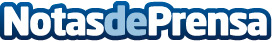 El concurso 'Assido Chef' lleva a 12 jóvenes con síndrome de Down a los fogones del CCTGrandes cocineros de la Región capitanean los equipos participantes en este concurso que busca contribuir a la inclusión social y favorecer la empleabilidad de este colectivoDatos de contacto:Nota de prensa publicada en: https://www.notasdeprensa.es/el-concurso-assido-chef-lleva-a-12-jovenes-con_1 Categorias: Gastronomía Infantil Murcia Solidaridad y cooperación Ocio para niños http://www.notasdeprensa.es